Energy Transformations and Heat EnergyHeat Energy Def :  _______________________________________________________________________________________________________________________________________________________Heat has 2 variables:1- # of particles (how much ex: mass). Less mass allows substance to get hot faster.2- Degree of agitation (movement) of the particles. High agitation = substance has high temperature Low agitation = substance has low temperatureTemperatureDef : _________________________________________________________________________Mass is irrelevant for temperature, big or small 37℃is 37℃.Heat transfer________________________________________________________________________________________________________________________________________________ex: All buckets below have 7 L of water, but each bucket has a different temperature of water.   Bucket A       Bucket B        Bucket C      Bucket D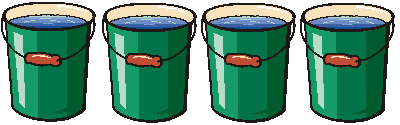         80 °C                50 °C	   25 °C		10 °CYou mix bucket A and C together and B and D together. Explain what the temperature of the buckets will when you first mix them?Why does this change in temperature occur? Which buckets lost heat?				Which buckets gained heat?Recap: Heat depends on:  ____________________________________________________________Temperature depends on: ______________________________________________________You transfer ________________________, but you measure __________________________. You cannot transfer ________________________.Energy TypesEnergy transfer and transformationEnergy transfer: ________________________________________________________________Energy transformation: _________________________________________________________Give three examples that cause this race car to accelerate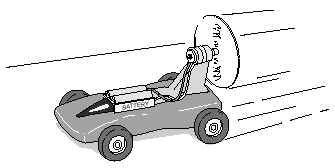 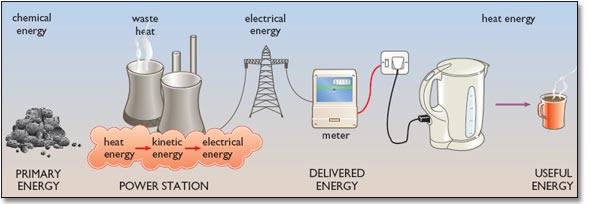 Type of energyDefinitionExamplesChemicalcandle wax, energy stored in foodElectricPower plants and generatorsSoundSound and musicKineticKicking ballPotentialA rock on a hillMechanicSwing starting to moveThermalSun, fire and heating elementRadiationSun, microwave and light bulbWindWind turbinesElasticSpring and stretched elasticHydraulicWaterfall and riverNuclearSun and nuclear power plant